Orientaciones para trabajo semanal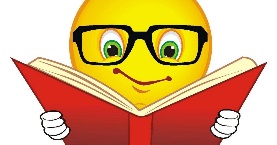 a distanciaProfesor/ a: Nataly Castro H Correo: Ncastro@mlbombal.cl. Teléfono: +56 97168169                    Profesor/ a: Nataly Castro H Correo: Ncastro@mlbombal.cl. Teléfono: +56 97168169                    Profesora Diferencial: Claudia CarrascoCorreo: Ccarrasco@mlbombal.clTeléfono: +56 977581017Profesora Diferencial: Claudia CarrascoCorreo: Ccarrasco@mlbombal.clTeléfono: +56 977581017Asignatura: Lenguaje Curso: 2° Básico  Curso: 2° Básico  Fecha: 12/10/2020Unidad: III Unidad Unidad: III Unidad Unidad: III Unidad Unidad: III Unidad Objetivo de la Clase: OA 7: Leer independientemente y comprender textos no literarios (cartas, notas, instrucciones y artículos informativos) para entretenerse y ampliar su conocimiento del mundoObjetivo de la Clase: OA 7: Leer independientemente y comprender textos no literarios (cartas, notas, instrucciones y artículos informativos) para entretenerse y ampliar su conocimiento del mundoObjetivo de la Clase: OA 7: Leer independientemente y comprender textos no literarios (cartas, notas, instrucciones y artículos informativos) para entretenerse y ampliar su conocimiento del mundoObjetivo de la Clase: OA 7: Leer independientemente y comprender textos no literarios (cartas, notas, instrucciones y artículos informativos) para entretenerse y ampliar su conocimiento del mundoIndicaciones para el trabajo del estudiante:Indicaciones para el trabajo del estudiante:Indicaciones para el trabajo del estudiante:Indicaciones para el trabajo del estudiante:ActividadEscuchar audio de la historia de María Luisa Bombal. Crea un papelógrafo sobre la biografía de ella.Pauta de evaluaciónPágina 52: Desarrollar la actividad 2 y 3 en el texto.Página 53: Desarrollar la actividad en el texto.ActividadEscuchar audio de la historia de María Luisa Bombal. Crea un papelógrafo sobre la biografía de ella.Pauta de evaluaciónPágina 52: Desarrollar la actividad 2 y 3 en el texto.Página 53: Desarrollar la actividad en el texto.ActividadEscuchar audio de la historia de María Luisa Bombal. Crea un papelógrafo sobre la biografía de ella.Pauta de evaluaciónPágina 52: Desarrollar la actividad 2 y 3 en el texto.Página 53: Desarrollar la actividad en el texto.ActividadEscuchar audio de la historia de María Luisa Bombal. Crea un papelógrafo sobre la biografía de ella.Pauta de evaluaciónPágina 52: Desarrollar la actividad 2 y 3 en el texto.Página 53: Desarrollar la actividad en el texto.